          Catholic Church of Sts. Peter and Paul, Northfields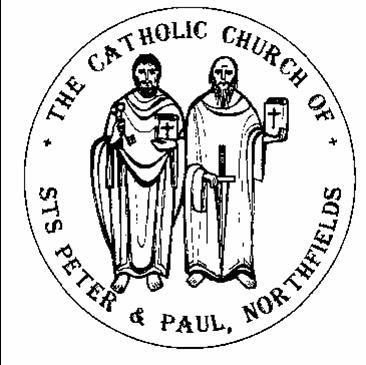 38, Camborne Avenue, Ealing, London, W13 9QZ.  Tel. 020 8567 5421e-mail: northfields@rcdow.org.uk; website: http://parish.rcdow.org.uk/northfieldsFacebook page: https://fb.me\38camborneavenueParish Priest: Fr. Jim Duffy; Parish Deacon Rev Andrew GoodallPastoral Assistant: Anna Maria Dupelycz; Parish Administrator: Rosa BamburyAlternative Number: 07787 048144 (Anna); northfieldscat@rcdow.org.uk  Office Opening Hours: 10.30am to 2.30pm Monday, Tuesday, Wednesday and Friday.Sacraments and Devotions:Sacraments: on enquiry; devotions: Rosary after morning weekday Mass.In case you are admitted to hospital........In light of data protection please indicate on entering hospital that your details are to be passed to the RC Chaplain. Also state that you would like the RC Chaplain to visit you.																																	Psalter week 1__________________________________________________________________________________________________1st Sunday in Lent (Year A)	 													Sunday 26th February 2023__________________________________________________________________________________________________Readings for This Week (1st Lent) Genesis 2:7-9, 3:1-7; Ps 50; Romans 5:12-19; Matthew 4:1-11Readings for Next Week  (2nd Lent) Genesis 12:1-4, Ps 32:4-5; Timothy 1:8-10; Matthew 17:1-9___________________________________________________________________________________Reflection from Fr. Hilary: There go I, but for the Grace of GodI feel sure you’ve heard these words before. They are great.  Indeed, they are most helpful if we are sincere about becoming better quality Christians.  Here is the origin of the words: George Whitefield was a holy and great preacher in the evangelical revival of the 18th Century.  One day as he was walking along he came across a crowd waiting for a prisoner to be brought out for execution by hanging.  The prisoner had been sentenced to death for murder.  Looking at him George Whitefield said “there go I but for the Grace of God”.  We should say the same often and mean it.There is a danger of people saying it, but not meaning it.  The point about George Whitefield is he meant it – very much so.  Really?  Did he mean it that he could murder someone?  Yes, yes.  You see, many would admit to doing wrong but never something as serious as murder or other kinds of serious wrong doing.  I would say to them:  Hang on – there are places in the world where death squads operate.  Some children are reared in that atmosphere and learn to kill.  What if we had been brought up in such a situation?So George Whitefield not only said those words but he meant them 100%.  A saintly person like him? Yes.  Here’s the point: it is because he was very saintly that he was convinced of the possibility.  A smug and big-headed person on the contrary would feel convinced they would never commit murder.  What a lesson for us to learn.  We would then never have a “holier-than-thou” attitude.  I recommend a prayer I use: Lord, cut us all down to size. 																									Please keep for prayerful reflection__________________________________________________________________________________________________________________________________________________________________________________________________Rest In Peace   We pray for the repose of the soul of Noel Price, whose requiem will be celebrated on Friday 3rd March  at 11.00am. This replaces the Mass of the day.  No Exposition on this day.Lent  1. Exposition of the Blessed Sacrament  before morning Masses, 8.15am.2. Faith-Sharing Booklets available from the back of the church for use in groups or as individuals.  Donation of £4 is encouraged, payable in the ‘Catholic Papers’ wall box.3. Christian Meditation- prayer of the heart  Would you like to learn to meditate in Lent?  Come along and join us in the Parish Hall on Monday evenings, 8pm-9pm. OR go on line on Wednesdays from 7-8.30pm, To find out about the on line course, visit www.meditatiocentrelondon.org  or ring 020 7278 2070. See the poster in the Church porch for more details.4. Stations of the Cross    After morning Mass on Wednesdays, beginning 1st March.5, Music for Holy Week    Rehearsals for 11.30am Palm Sunday and Easter Vigil, Wednesdays in Lent 7.30pm – 8.15pm; for 10.00am Palm Sunday, Holy Thursday and Good Friday, Thursdays, 7.30pm.  All welcome.Liturgical Ministries: a) Altar Servers  New recruits required.  Anyone eligible who has celebrated First Communion. Please contact Deacon Andrew (andrewgoodall@rcdow.org.uk)  b)  Music in Mass :  Rehearsals as follows: For 11.30am Mass Weds. 8.15pm – 9.00pm and for 10.00am Thurs., 7.30pm.  Both take place in the church.  Entrance on Wednesdays, via the parish office on Felton Road.  New musicians and singers of all ages always welcome to join.  c) Readers and Eucharistic Ministers    We need to increase the numbers exercising these ministries.  For more information, please contact Anna or Deacon Andrew.  Next reader training session 6th March., 6.30pm in the church.Offertory Envelopes    We are close to ordering the set for 2023-24 tax year.  Please contact Rosa or Anna in the parish office to advise if you no longer wish to have your envelopes by the end of next weekend……………………….Masses this weekSunday 26th February (1st Lent Year A)								Thursday 2nd March(Sat.) 6.00pm John Ryan (Ann.)														No Mass				 8.30am	Michael Joe Cunningham (LD.)																							10.00am	Martin Fernandes (Ann.)										Friday 3rd March (Lent Fast day)11.30am	Johnny Murphy (LD.)								  			11.00am Funeral Noel Price RIP 6.00pm	Mae Gibbons (LD.).																																													Saturday 4th March (St Casimir)			Monday 27th February											 				No Morning Mass							 9.30am Alba Martin (LD)																																															Sunday 5th March (2nd Lent Year A)Tuesday 28th February												 	(Sat.) 6.00pm Geraldine Walsh (LD) 6.00pm Sean McGahon (LD.)											 8.30am Michael Joe Cunningham (LD.)																						10.00am	Brian Geoffrey Davison				Wednesday 1st March (St David)										11.30am	 Kieran Foley (Ann.) 9.30am Fr Hilary 90th Birthday (Int.)									 6.00pm William & Philomena O’Neill (Ann.)				Prayers for the Sick    We pray for those suffering from illness and their carers: Aimi McEwan, Doreen Foley, Anna Keane, Barbara Lennon Snr, Teresa Hartnett, Stephania Pullin, Geraldine Davison, Dave Mortby, Cerys Edwards, Andrew Chandiram,, Kathleen Walsh, Donna O’Hagan, Ann Hagan, Alan Worman. Sankar Ghosh, M.S., Margaret Adu, Therese Biks, Shantha Kumari, Sagundala Devi, Victor Young, Ernst Barroclough, Our Lady, help of the Sick, pray for us.Prayers for those Recently Deceased and Anniversaries   We pray for the repose of the souls of: Michael Joe Cunningham, Johnny Murphy, Mae Gibbons, Sean McGahon, and Geraldine Walsh.  All those whose anniversaries occur around this time, including, Ellen Fitzgerald, John Ryan, Martin Fernandes, Kieran Foley, William & Philomena O’Neill. .  May their souls and the souls of all the faithful departed through the mercy of God rest in peace.  Amen  Catechetics (Sacramental Preparation)  Contact Anna initially on or 07787 048144 with enquiries and queries.  Please include a mobile/phone number with your e-mail enquiry.Infant Baptism  Participation in a short preparation course is required before celebrating the sacrament.  For more information, please contact Anna preferably by e-mail initially.  Children’s Liturgy of the Word    during 10am Mass, term time.  Liturgy is aimed at children aged 3 -7 (Nursery to Year 2).  Volunteers required.  Please contact Anna for further information.  DBS checks processed by the diocese are required for this role.  First Reconciliation and Communion 2023    Children’s Session Weds 1st. March, 6.00pm for 6.15 start, Parish Hall, for ‘Paul’ Group.  We pray for the children as they prepare to celebrate First Reconciliation on Saturday 4th, 11th & 18th MarchConfirmation 2023  Next session for ‘Fruits’ group, 26th February, 4.00pm for 4.15pm start, in the Parish Hall.  Thinking of Becoming Catholic?  Or would like to know more about the Catholic faith?  For more information on how to go about this, please contact Anna to arrange an informal chat in the first instance.  Next meeting Mon. 6th March, 7.30pm – 8.30pm, Parish House.Getting Married?   Please note that at least 6 months’ notice is required wherever your marriage is taking place.  For further initial  information, please go to: https://parish.rcdow.org.uk/northfields/sacramental-prep/marriage-preparation/   The annual preparation course will be taking place as follows: Weds. 22 March 8-9.30pm – Zoom; Fri 24 7.15-8.45pm – Zoom; Sat.25 9.30-12.15pm in the Parish Hall. Limited number of spaces.   More details on enquiry.  Coffee Morning  Parish Hall, after Monday morning Mass.  Stay for a chat and a cuppa and biscuits!  CAFOD Syria-Turkey Earthquake Appeal  To donate online go to  https://cafod.org.uk/give.   Envelopes available from the back of the church.CAFOD Fast Day Appeal and Collection  Fast Day is Friday 3rd with the appeal and collection being made next weekend.  Envelopes available this weekend.Sacramental Preparation and Catechesis    We would like to continue the model of having regular sessions with children and young people for the sacraments of First Reconciliation and Communion and Confirmation, as well as providing faith enriching opportunities such as Children’s Liturgy and Religious Education for Children in Non-Catholic Schools.  In order to do this, a large team of catechists/group leaders is needed for September, not comprised of parents only.  . Eligibility: 18 years of age and above.  Contact Anna for more information.London Irish Social Group- Parish hall.  Thursdays at the new time of 10am to 1pm. For tea, coffee, lunch, a warm space, bingo, exercise, dance and much more.  Everyone Welcome. Contact Marie Connolly or Mary Whelan-O’Neill on 07592508682.Mass of Thanksgiving for the Sacrament of Matrimony, Westminster Cathedral, Sat. 13th May 2023 at 2:30pm. The Cardinal is inviting to this celebration all couples in the Diocese, who are celebrating their 5th 10th, 25th, 30th, 40th, 50th and 60th (and every year over 60) wedding anniversary of Catholic marriage in 2023. Please send into the parish office the following details: husband and wife’s names, wedding date, full postal address and email (or telephone number, if no email).  Deadline for submitting details: 30th March.Safeguarding   The Parish reps are Susie Worthington, northfieldssg2@safeguardrcdow.org.uk and Tracy Paterson northfieldssg1@safeguardrcdow.org.uk